NEWS RELEASEFor Immediate Release	Contact:  Dan HaugJuly 2, 2021	573-751-2345State Releases June 2021 General Revenue ReportState Budget Director Dan Haug announced today that net general revenue collections for June 2021 increased 40.2 percent compared to those for June 2020, from $871.0 million last year to $1.22 billion this year.Net general revenue collections for 2021 fiscal year-to-date increased 25.8 percent compared to June 2020, from $8.93 billion last year to $11.24 billion this year.GROSS COLLECTIONS BY TAX TYPEIndividual income tax collectionsIncreased 28.3 percent for the year, from $6.95 billion last year to $8.92 billion this year.Increased 37.3 percent for the month.Sales and use tax collectionsIncreased 6.7 percent for the year, from $2.28 billion last year to $2.43 billion this year.Increased 8.7 percent for the month.Corporate income and corporate franchise tax collectionsIncreased 72.1 percent for the year, from $463.1 million last year to $797.1 million this year.Increased 141.3 percent for the month.All other collectionsIncreased 13.1 percent for the year, from $524.8 million last year to $593.5 million this year.Decreased 5.5 percent for the month.RefundsIncreased 16.6 percent for the year, from $1.28 billion last year to $1.50 billion this year. Decreased 59.7 percent for the month.The figures included in the monthly general revenue report represent a snapshot in time and can vary widely based on a multitude of factors.###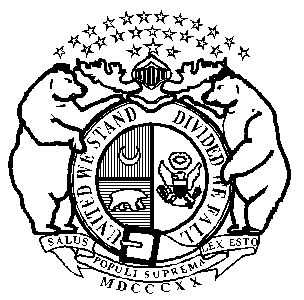 Michael L. ParsonGovernorState of OFFICE OF ADMINISTRATIONPost Office Box 809Jefferson City, Missouri  65102Phone:  (573) 751-1851FAX:  (573) 751-1212Sarah H. SteelmanCommissioner